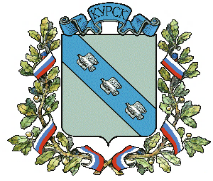 АДМИНИСТРАЦИЯ города КурскаКурской областиПОСТАНОВЛЕНИЕ «29» декабря  2022г.        	                                                                №869О внесении изменений в постановление Администрации города Курска от 07.11.2018 № 2559В соответствии со статьей 179 Бюджетного кодекса Российской Федерации, Уставом города Курска, Порядком разработки, формирования, реализации и оценки эффективности муниципальных программ города Курска, утвержденным постановлением Администрации города Курска                  от 17.09.2013 № 3202, пунктом 5 распоряжения Администрации города Курска от 24.08.2022 № 1023-ра «О внесении изменений в распоряжение Администрации города Курска от 29.12.2018 № 410-ра» ПОСТАНОВЛЯЮ:Внести в постановление Администрации города Курска                                        от 07.11.2018 № 2559 (в ред. от 05.06.2019 № 1040, от 11.09.2019 № 1712,                      от 12.05.2020 № 876, от 05.02.2021 № 71, от 24.05.2021 № 313,                                                  от 02.02.2022 № 61) «Об утверждении муниципальной программы «Совершенствование работы с молодежью, системы отдыха и оздоровления детей, развитие физической культуры и спорта в городе Курске                                               в 2019 - 2024 годах» (далее – Постановление) следующие изменения:в наименовании Постановления слова «в 2019-2024 годах» исключить;в пункте 1 Постановления слова «в 2019-2024 годах» исключить;в приложении к Постановлению в названии муниципальной программы «Об утверждении муниципальной программы «Совершенствование работы с молодежью, системы отдыха и оздоровления детей, развитие физической культуры и спорта в городе Курске                                               в 2019 - 2024 годах» (далее – Программа) слова «в 2019-2024 годах» исключить;в наименовании паспорта Программы слова «в 2019 - 2024 годах» исключить;в заголовке Приложения 1 к Программе слова «в 2019 - 2024 годах» исключить;в наименовании приложения 1 к Программе «Перечень мероприятий муниципальной программы «Совершенствование работы                            с молодежью, системы отдыха и оздоровления детей, развитие физической культуры и спорта в городе Курске в 2019 - 2024 годах» слова «в 2019 -                    2024 годах» исключить;в заголовке Приложения 2 к Программе слова «в 2019 - 2024 годах» исключить;в наименовании приложения 2 к Программе «Финансовое обеспечение муниципальной программы «Совершенствование работы                          с молодежью, системы отдыха и оздоровления детей, развитие физической культуры и спорта в городе Курске в 2019 - 2024 годах» слова «в 2019                               - 2024 годах» исключить;в заголовке Приложения 3 к Программе слова «в 2019 - 2024 годах» исключить;в наименовании приложения 3 к Программе «Целевые показатели муниципальной программы «Совершенствование работы с молодежью, системы отдыха и оздоровления детей, развитие физической культуры                             и спорта в городе Курске в 2019 - 2024 годах» слова «в 2019 - 2024 годах» исключить;в заголовке Приложения 4 к Программе слова «в 2019 - 2024 годах» исключить;в наименовании приложения 4 к Программе «Методика оценки эффективности реализации муниципальной программы «Совершенствование работы с молодежью, системы отдыха и оздоровления детей, развитие физической культуры и спорта в городе Курске в 2019 - 2024 годах» слова                    «в 2019 - 2024 годах» исключить.2. Управлению информации и печати Администрации города Курска (Бочарова Н.Е.) обеспечить опубликование настоящего постановления                             в газете «Городские известия».3. Управлению делами Администрации города Курска (Калинина И.В.) обеспечить размещение настоящего постановления на официальном сайте Администрации города Курска в информационно-телекоммуникационной сети «Интернет».		4. Постановление вступает в силу с 01 января 2023 года.Глава города Курска                                                                                  И. Куцак